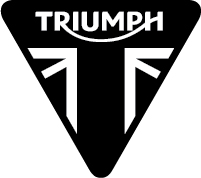 FOR THE TEST RIDEこの度はTRIUMPHのご試乗にお申し込みいただきまして、誠にありがとうございます。TRIUMPHの魅力をご体感いただくにあたり、以下の全項目にご同意いただくことを条件とさせていただきます。試乗前に個人情報ならびに運転免許証の写しを提供する。安全運転に努め、交通法規を遵守する。指定されたコースに従う。試乗中に車両の不具合が発生した場合は速やかに車両を安全な位置に移動し、直ちにトライアンフ東京へ連絡する。試乗中の事故に際しては現場の安全確保を優先し、速やかに警察ならびにトライアンフ東京へ連絡する。上記事故によって生じたいかなる損害については事故原因（荒天・外的要因・車両不具合・操作説明不足などを含む）の如何に関わらず全て自らの責任において賠償・補償を行い、トライアンフ東京に対し一切の責任を追及しない。試乗車両に損害を与えた場合はトライアンフ東京の工場にて修理し、その費用を負担する。試乗中の交通違反については、全て自己責任とする。上記全ての項目に同意する証として、以下に署名する。   　　　　　年　　　　　月　　　　　日試乗者氏名 / 電話番号　：                      /　　　　　　　　　　　（　　　　　　　　　）           緊急時連絡先　　氏名 / 続柄 / 電話番号 ：                    /       /　　　　　 (     　　　　)           ご試乗車種　　　　　　　　　　　　　　　　　　　　　　　　　　　　　　　　　　　　　　　　　　　　　　　　　　　　　　　　